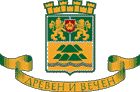 ОБЩИНА ПЛОВДИВНа основание чл. 35, ал. 1 от ЗОС, чл. 46, ал. 2, т. 1 и чл. 98 във връзка с чл. 94 от НРПУРОИ, приета с решение №172, взето с протокол №15от 27.05.2010 г., последно изменена и допълнена с решение №399, взето с протокол №15 от 13.09.2016 г. на Общински съвет – Пловдив, в изпълнение на решение №482/п/, взето с протокол №19 от 10.11.2016 г.,ОБЯВЯВА ЗА ТЪРГ С ЯВНО НАДДАВАНЕтърг с явно наддаване за продажба на недвижим имот – частна общинска собственост, находящ се в гр. Пловдив, ЖР „Тракия”, ЮИПЗ, а именно: поземлен имот с идентификатор 56784.539.636 (пет шест седем осем четири точка пет три девет точка шест три шест) по кадастралната карта и кадастралните регистри, одобрени със Заповед №РД-18-48/03.06.2009 г. на Началника на АГКК, с площ от 10 161 (десет хиляди сто шестдесет и един) кв.м., с трайно предназначение на територията: Урбанизирана, с начин на трайно ползване: За друг вид производствен, складов обект, за който поземлен имот е отреден УПИ X (десети)-539.636 (пет три девет точка шест три шест), производствена и складова дейност, кв.6 (шести), по плана на ЮИПЗ, гр. Пловдив, одобрен със Заповед №15ОА2475/14.09.2015 г., при граници на имота по кадастрална карта – имоти с идентификатори: 56784.539.627 (пет шест седем осем четири точка пет три девет точка шест две седем), 56784.539.626 (пет шест седем осем четири точка пет три девет точка шест две шест), 56784.539.625 (пет шест седем осем четири точка пет три девет точка шест две пет), 56784.539.549 (пет шест седем осем четири точка пет три девет точка пет четири девет), 56784.539.645 (пет шест седем осем четири точка пет три девет точка шест четири пет), 56784.539.644 (пет шест седем осем четири точка пет три девет точка шест четири четири), и граници по регулационен план: от североизток – новопроектирана улица, от югоизток – УПИ V.539.625, производствена и складова дейност и УПИ VI-539.627, производствена и складова дейност, от югозапад – УПИ VII-539.627, производствена и складова дейност, от северозапад – УПИ П-539.644, производствена и складова дейност и УПИ IV-539.645, производствена и складова дейност, при следните параметри:Начална тръжна цена – 977 000,00 лева (деветстотин седемдесет и седем хиляди), без ДДС.Стъпка на наддаване – 3 000 (три хиляди) леваДепозит за участие в търга – 30% от началната тръжна цена – 293 100 (двеста деветдесет и три хиляди и сто) лева платими по банкова сметка BG 57 IORT 73753302000003, BIC: IORTBGSF в ТБ ИНВЕСТБАНК АД – Пловдив на името на община Пловдив.Дата и място на провеждане – търгът ще се проведе на 11.04.2017 г. от 13.30 часа в Община Пловдив, на адрес: гр. Пловдив, пл. „Централен” №1, ет. 12.Цена на тръжните документи – 5000 (пет хиляди) лева, върху които се начислява 20% ДДС, платими в касата на община Пловдив.Получаване на тръжните книжа – дирекция ОС, пл. „Централен” №1, ет. 10, ст. 4, срещу представен документ за платена цена за книжата до 10.04.2017 г. включително до 15.00 часа. Ако кандидатът ползва пълномощник, необходимо е представянето на изрично нотариално заверено пълномощно в оригинал за закупуване/получаване на тръжната документация.Приемане на заявления за участие в търг – до 10.04.2017 г. до 16.00 часа в деловодството на община Пловдив – гр. Пловдив, пл. „Централен” №1, партера (през двора). Оглед на имота – извършва се съвместно с представител на район „Тракия” на 03.04.2017 г. от 10.30 до 11.00 часа, след предварителна писмена заявка.За справки и допълнителна информация – тел. 032 / 656 465.